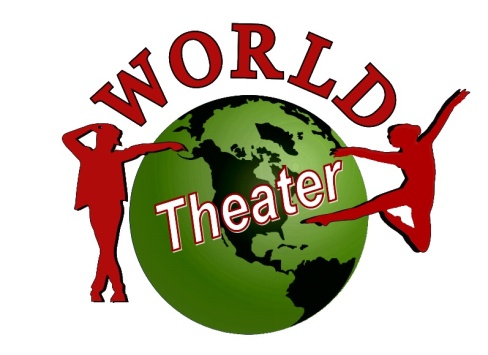 FOR IMMEDIATE PRESS RELEASEContact: Lawrence Wong.  Tel: 832-552-5115 Email: worldtheatertexas@gmail.comWorld Performances Inc. Production of  Disney’s Cinderella Kids      at the World Theater April 26 - 27 2019The timeless, “rags to riches” fairy tale becomes a new audience favorite in Disney’s Cinderella KIDS, an adaptation of the treasured animated film that will charm its way into your heart and remind audiences that dreams really can come true.Poor Cinderella is endlessly mistreated by her wicked stepmother and stepsisters, and denied a chance to go to the royal ball. With a little help from her mice friends — and a lot of help from her Fairy Godmother — Cinderella’s dreams come true. She goes to the ball, meets the Prince and falls in love!Disney’s Cinderella Kids is the live stage version of the 1950 Walt Disney animated film. The studio’s twelfth animated feature film, it was Disney biggest commercial and critical success since Snow White.  To this day, the film holds a place on the American Film Institute’s list of 10 Best Animated Films of all TimeDisney’s Cinderella Kids – Music and Lyrics by Mack David, Al Hoffman and Jerry Livingston; Book Adapted and Additional Lyrics by Marcy Heisler; Music Adapted and Arranged by Bryan Louiselle; Based on the Screenplay by Ken Anderson and Homer Brightman.World Performances Inc. is a 501©3 not-for-profit organization, dedicated to the creation, collaboration and implementation of high quality multicultural theatrical productions and special events along with arts and educational projects that bridge the peoples and cultures of the world for the betterment of global peace, and prosperity.  World Performances Inc. started the Musical Theater after school program at the World Theater earlier this year.  The talent cast came together for the “Cinderella Kids” magical musical.  Cast members are: Caroline Yaeger, Amani Valcin, Emily Mendez, Tristan Davis, Benjamin  Theisen, Sofia Theisen, Douglas Gamble, Anika Howe, Amelie Maloney, Brynn Figard, Noah Miller, Ure Eze, Sabrina Rivas, Benjamin Solomon and Maxim Solomon.Disney’s Cinderella Kids performances are:  Friday, April 26 at 7:00pm, Saturday, April 27 at 3 PM.  Ticket prices are $15 for VIP Up Close Seating and $12 for General Seating.  Online booking at www.worldtheater.us or call 832-552-5115 for further information.  Cinderella Kids is presented through special arrangement with Music Theatre International (MTI) authorized performance materials are also supplied by MTIFor Further information at World Theater, Inc.Tel: 832-552-5115  Email: worldtheatertexas@gmail.com   www.worldtheater.us